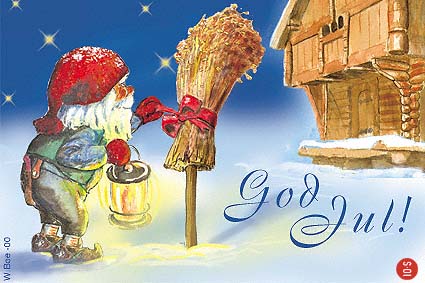 Medlemsinfo – December 2018Styrelsen har så haft årets sista möte och blickar nu fram emot verksamhetsåret 2019. Budget 2019Vårt budgetarbete är avslutat och vi är nöjda. Budgeten styrs till delar av den s.k. underhållsplanen som i sin tur reglerar åtgärder för underhåll på hus och område. Vi går från och med 2019 in i det som kallas ”Underhållsplan on-line” skapat av HSB i samarbete med IT konsult. Det är ett synnerligen bra program som kommer att möjliggöra tydligare uppföljning och långtidsplanering. Vi slipper sitta och boka av punkt för punkt för hand i ett tjockt dokument. En mycket bra satsning som också kommer att påverka bokföringsmodell och ekonomisk uppföljning. En uppdatering och modernisering som vi hälsar välkommen. Under hösten har vi omförhandlat ett par lån och vi ser nu med tillförsikt fram mot 2019 års verksamhet.Efter sammanställning av budgeten har styrelsen i samråd med HSB:s ekonom beslutat att inte höja vare sig boendekostnad eller garage/parkeringskostnad 2019. Vi är stolta och glada över de satsningar vi gjort denna höst på sensor styrd belysning som kommer att vara energibesparande och på uppfräschade lekplatser (ännu ej helt klart). Vi har också bytt låsklackar på garagen och gjort en funktionskontroll för att öka säkerheten och göra det svårare för tjuven. Vi har ju haft en del inbrott och incidenter och en vädjan är att inte lämna saker av värde (utöver bilen) i garaget. Det är sällan bilen som blir stulen, istället är det vinter och sommardäck som förvaras i garagen.Vi förhandlar just nu med Samhall för att finna en lösning på vaktmästare, städning och trädgård. Inte helt lätt, men det tar sig sakta framåt. Här vill jag därför tacka Bo och Cazim som gör ett jättejobb med både stort och smått.Tack också till Trivselgruppen som har många fina och roliga aktiviteter och tack inte minst till alla er som engagerar er i vårt område genom att arbeta med gruppens olika projekt.Härligt med så stort engagemang!Tack till alla som kom på extrastämman som föranleddes av att vi behövde ta ett första beslut avseende att vi antar 2011 års Normalstadgar version 5. Det behövs alltid två beslut vid två på varandra följande stämmor för att anta nya stadgar. Ett andra beslut i denna fråga kommer vi att ta vid ordinarie stämma våren 2019.Men låt oss nu blicka framåt mot den kommande julen!  Njut gärna av juleljusens varma sken, men glöm inte att släcka ljusen. Ha gärna ljus inne eller ute på terrass eller balkong, men inga levande ljus i trapphusen!Fram till Trettondagen kan du slänga julgranen på grönområdet vid flaggan (utanför gemensamhetslokalen). Så ser Bo och Cazim till att de forslas bort!När sedan nyårsaftonen kommer och raketer ska skjutas – tänk då på att skjuta en bit från husen. Till gagn både för alla oss människor, men också för alla hundar.Planerar ni att åka bort vid jul eller nyår?Meddela gärna en granne så kan vi/ni hjälpas åt att hålla ett vakande öga.Vi avslutar med att önska er alla en riktigtGod och vilsam Jul…..och sen ett Gott Nytt År!!Susanne, Max, Emma, Magnus, Jesper, Daniel, Moa, Ulf, Janne 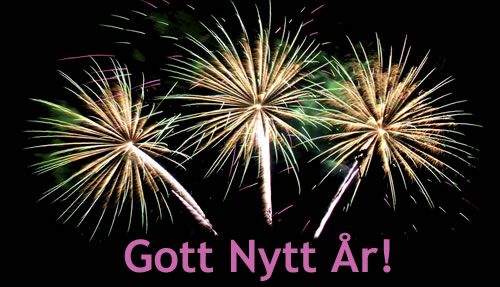 